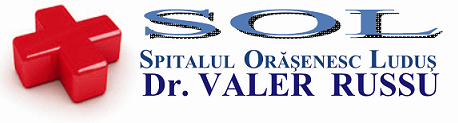 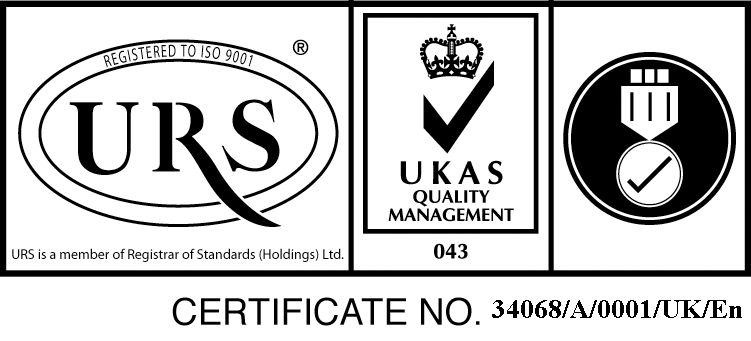 Str. B-dul 1 Decembrie 1918, nr.20, cod.545200, Ludus , Judet Mures, Tel./Fax. :0265-411889spludus@gmail.com ; www.spital-ludus.ro                                                                Nr.  10377  /  07.11.2017                                            Operator de date cu caracter personal inregistrat la ANSPDCP nr.13540     A N U N Ţ	 În vederea participării la concursul organizat pentru ocuparea unui post de îngrijitoarte , cu 0,5 normă, pe perioadă nedeterminată la Ambulatoriul integrat  al spitalului , au fost depuse 2 dosare de înscriere. 	Rezultatele selectării dosarelor de înscriere sunt următoarele:                       1. Mogoș Zina                             admis                       2. Ciucă Maria                            admis                        Preşedintele comisiei de concurs,				      as.Rotaru Antoaneta Cristina